Western Australia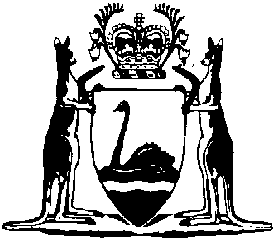 Hospitals and Health Services (Pathology) Regulations 2005Compare between:[26 May 2016, 00-c0-00] and [01 Jul 2016, 00-d0-02]Western AustraliaHospitals and Health Services Act 1927Hospitals and Health Services (Pathology) Regulations 20051.	Citation		These regulations are the Hospitals and Health Services (Pathology) Regulations 2005.2.	Commencement		These regulations come into operation on 15 July 2005.3.	Interpretation		In these regulations — 	MHS (which stands for Metropolitan Health Services) means the Minister for Health in his or her incorporated capacity under section 7 of the Act as the board of the hospitals that were managed and controlled by the Metropolitan Health Service Board immediately before its abolition on 9 March 2001 by the Hospitals and Health Services (Metropolitan Health Service Board) Abolition Notice 2001.	[Regulation 3 amended in Gazette 24 Feb 2012 p. 807.]4.	Pathology-related functions of MHS	(1)	For the purposes of section 18(1)(b) of the Act, the MHS may — 	(a)	provide pathology services and related medical scientific services for the purpose of diagnosing and managing disease or protecting public health, being any pathology services or medical scientific services other than those that the MHS is empowered to provide under section 18(1)(a)(iii) of the Act by virtue of the Hospitals and Health Services (Pathology) Approval 2012 clause 4; and	(b)	provide forensic biology services and forensic pathology services, including obtaining DNA profiles for forensic and other purposes, being any forensic biology services or forensic pathology services other than those that the MHS is empowered to provide under section 18(a)(iii) of the Act by virtue of the Hospitals and Health Services (Pathology) Approval 2012 clause 4; and	(c)	conduct training and instruction in, and research into, services of a kind that the MHS is empowered to provide under paragraph (a) or (b) or under section 18(a)(iii) of the Act by virtue of the Hospitals and Health Services (Pathology) Approval 2012 clause 4; and	(d)	carry out any function ancillary to providing services or carrying out functions that are provided or carried out by the MHS under paragraph (a), (b) or (c), or under section 18(a)(iii) of the Act by virtue of the Hospitals and Health Services (Pathology) Approval 2012 clause 4.	[Regulation 4 amended in Gazette 24 Feb 2012 p. 808.]Notes1	This is a compilation of the Hospitals and Health Services (Pathology) Regulations 2005 and includes the amendments made by the other written laws referred to in the following table.Compilation tableCitationGazettalCommencementHospitals and Health Services (Pathology) Regulations 200512 Jul 2005 p. 3237-815 Jul 2005 (see r. 2)Hospitals and Health Services (Pathology) Amendment Regulations 201224 Feb 2012 p. 807-8r. 1 and 2: 24 Feb 2012 (see r. 2(a));
Regulations other than r. 1 and 2: 25 Feb 2012 (see r. 2(b))Health Services Act2016 s. 307(f) 2